Добрый день! Меня зовут Олеся. Мы только что разговаривали по телефону. Я представляю ООО «Сертифика-ДВ» - компанию в сфере услуг по сертификации в Вашем регионе.Немного о нас: опережая конкурентов по срокам и ценам, вот уже три года мы справляемся с самыми сложными заказами. Мы – холдинговая компания: обширная сеть представительств позволяет нам сотрудничать с официальными органами сертификации по всей стране. НАШИ ПРЕИМУЩЕСТВА:- Мы дешевле и быстрее конкурентов: Самые низкие цены!  Кратчайшие сроки изготовления (день в день, работаем допоздна), без предоплаты. - Гарантия 100%! Обширная сеть Представительств по России: Сертифицируем даже сложную продукцию, в любом городе. Без образцов.- Конфиденциальность и профессионализм: Не требуем лишних документов и не задаем глупых вопросов. Гарантия юридической силы и правомерности документов.-  Бесплатная доставка документов:  "от двери до двери" ЗА НАШ СЧЕТ-  ОСОБЫЙ СЕРВИС (персональный менеджер, оплата сотовой связи, приятные подарки к праздникам и многое другое).Мы ценим своих клиентов и настроены на длительное взаимовыгодное сотрудничество!P.S.: На конкретный запрос делаем просчет и даем лучшую цену. Это бесплатно. Также разрешается передавать мои контакты клиентам и партнерам.Внимание! Новая услуга для участников ВЭД: Акты экспертизы для таможенного органа (на любую продукцию) - быстро и недорого!Буду Вам признательна, если сообщите мне о получении письма.Сертификация товаров и услуг. Обязательная и добровольная. Все виды. Быстро. Качественно. Гарантия 100%! Sertifika-dv1@yandex.ru Скайп: Sertifika-dv1, тел 8 953 2181777. Наш сайт: www.sertifika-dv.ru Внимание! Новая услуга для участников ВЭД: акты экспертизы для таможенного органа на любой вид продукции!Уважаемые коллеги и партнеры! Вас приветствует компания ООО "Сертифика-ДВ"- официальный партнер государственных органов сертификации на территории РФ!В настоящее время законодательство претерпевает очередные изменения, вступают в силу новые Технические регламенты, одни ГОСТы отменяются, другие, наоборот, только должны начать действовать. Неправильно оформленный сертификат может послужить причиной административного нарушения с немалыми штрафными санкциями, задержками грузов на таможенных терминалах и других неприятностей. Позаботьтесь о сертификации заранее, обратившись к профессионалам. Специально для Вас мы подготовили ряд злободневных предложений по сертификации товаров и услуг!Таможенный союз: ДС ТР ТСЛегкая промышленность, упаковка: от 4500 год/6000 три годаМашины и оборудование (БМиО): от 8000 год/8500 три, Низковольтное оборудование (НВО), Электромагнитная совместимость (ЭМС) +30% к стоимости БМиОТаможенный союз: СС ТР ТСИгрушки, Одежда, Обувь, Низковольтное оборудование (НВО): от 20 000 на 1 год, от 25 000 на 3 года, поиск и предоставление образцов берем на себя, изготовление за 3 дня!Спец. техника из КНР: СБКТС на любую техникуСвидетельства о государственной регистрации (СГР):Все виды продукции  (через РФ, Белоруссию, Казахстан)Иные документы:Сертификаты ЕВРО 4 , СГР, Пожарные  СС и ДС, ISO, разработка и регистрация ТУ, заключения о спиртосодержании, отказные письма и многое другое!ПРЕИМУЩЕСТВА  СОТРУДНИЧЕСТВА С ООО «СЕРТИФИКА-ДВ»:- Самые низкие цены!  Кратчайшие сроки изготовления, без предоплаты.Мы дешевле и быстрее конкурентов!- Сертифицируем самую сложную продукцию, в любом городе.Гарантия 100%! Обширная сеть Представительств по России. - Не требуем лишних документов и не задаем глупых вопросовКонфиденциальность и профессионализм- Доставка документов "от двери до двери" ЗА НАШ СЧЕТ- Постоянным партнерам мы готовы предложить ОСОБЫЙ СЕРВИС (персональный менеджер, оплата сотовой связи и приятные подарки к праздникам).Мы ценим своих клиентов и настроены на длительное взаимовыгодное сотрудничество!НАЧНЕМ РАБОТАТЬ УЖЕ СЕГОДНЯ! Тел: 8(953) 2181777 (Менеджер по работе с клиентами)E-mail: Sertifika-dv1@yandex.ruSkype: Sertifika-dv1Адрес: РФ, Приморский край, г. Уссурийск, ул. Некрасова 232, офис 12, Бизнес-Центр «Магнат»)А СЕЙЧАС ДЕШЕВЛЕ!!! Производим сертификацию любых видов продукции в самые короткие сроки, по приемлемым ценам, без лишних вопросов! В ЛЮБОМ ГОРОДЕ РОССИИ!!

ОСНОВНЫЕ НАПРАВЛЕНИЯ ДЕЯТЕЛЬНОСТИ по сертификации товаров:
• Декларация соответствия ГОСТ Р
• Сертификат соответствия ГОСТ Р, техническому регламенту
• Решение по заявке (отказное письмо)
• Свидетельство о государственной регистрации
• Сертификат соответствия требованиям «Технического регламента о требованиях пожарной безопасности»
• Декларация соответствия требованиям «Технического регламента о требованиях пожарной безопасности»
• Письмо о соответствии Единым санитарно-эпидемиологическим и гигиеническим требованиям 
• Сертификация Системы менеджмента качества (ГОСТ Р, ИСО, UKAS, DAR)
• Разрешение на применение от РОСТЕХНАДЗОРа
• Разработка технической документации, и др.
• Сертификат СТ-1
• Информационные письма от органа
• Сертификат взрывозащиты
• Импортное карантинное разрешение (ИКР)
• Сертификат соответствия Таможенного Союза (ТС)
• Сертификат безопасности конструкции транспортного средства (СБКТС)
• Подтверждение соответствия транспортных средств экологическому классу EURO 4, EURO 5Добрый день! Меня зовут Олеся. Я представляю ООО «Сертифика-ДВ» - молодую развивающуюся компанию в сфере услуг по сертификации. Кто сказал, что молодая – не значит профессиональная? Опережая конкурентов по срокам и ценам, вот уже два года мы успешно работаем с самыми сложными заказами. Мы – холдинговая компания: обширная сеть представительств позволяет нам сотрудничать с официальными органами сертификации по всей стране. Потенциальным клиентам мы предлагаем: Самые низкие цены! Кратчайшие сроки изготовления, без предоплаты! Конфиденциальность и профессионализм!А для постоянных партнеров у нас ОСОБЫЙ СЕРВИС!Будем рады ответить на Ваши вопросы по электронной почте: Sertifika-dv1@yandex.ru, по тел. 8(953) 2181777, в Skype: Sertifika-dv1. Все консультации бесплатны!Надеемся на начало сотрудничества! Отличных продаж!Добрый день! Меня зовут Олеся. Мы только что говорили с Вами по телефону. Я представляю ООО «Сертифика-ДВ» - молодую развивающуюся компанию в сфере услуг по сертификации. Опережая конкурентов по срокам и ценам, вот уже два года мы успешно работаем с самыми сложными заказами. Мы – холдинговая компания: обширная сеть представительств позволяет нам сотрудничать с официальными органами сертификации по всей стране. В настоящее время законодательство претерпевает очередные изменения, вступают в силу новые Технические регламенты, одни ГОСТы отменяются, другие, наоборот, только должны начать действовать. Неправильно оформленный сертификат может послужить причиной административного нарушения с немалыми штрафными санкциями, задержками грузов на таможенных терминалах и других неприятностей. Позаботьтесь о сертификации заранее, обратившись к профессионалам. Специально для Вас мы подготовили ряд злободневных предложений по сертификации товаров и услуг!• Декларация соответствия ГОСТ Р
• Сертификат соответствия ГОСТ Р, техническому регламенту
• Решение по заявке (отказное письмо)
• Свидетельство о государственной регистрации
• Сертификат соответствия требованиям «Технического регламента о требованиях пожарной безопасности»
• Декларация соответствия требованиям «Технического регламента о требованиях пожарной безопасности»
• Письмо о соответствии Единым санитарно-эпидемиологическим и гигиеническим требованиям 
• Сертификация Системы менеджмента качества (ГОСТ Р, ИСО, UKAS, DAR)
• Разрешение на применение от РОСТЕХНАДЗОРа
• Разработка технической документации, и др.
• Сертификат СТ-1
• Информационные письма от органа
• Сертификат взрывозащиты
• Импортное карантинное разрешение (ИКР)
• Сертификат соответствия Таможенного Союза (ТС)
• Сертификат безопасности конструкции транспортного средства (СБКТС)
• Подтверждение соответствия транспортных средств экологическому классу EURO 4, EURO 5ПРЕИМУЩЕСТВА  СОТРУДНИЧЕСТВА С ООО «СЕРТИФИКА-ДВ»:- Самые низкие цены!  Кратчайшие сроки изготовления (день в день), без предоплаты.Мы дешевле и быстрее конкурентов!- Сертифицируем самую сложную продукцию, в любом городе. Поиск и предоставление образцов берем на себя.Гарантия 100%! Обширная сеть Представительств по России. - Не требуем лишних документов и не задаем глупых вопросовКонфиденциальность и профессионализм- Доставка документов "от двери до двери" ЗА НАШ СЧЕТ- Постоянным партнерам мы готовы предложить ОСОБЫЙ СЕРВИС (персональный менеджер, оплата сотовой связи и приятные подарки к праздникам).Мы ценим своих клиентов и настроены на длительное взаимовыгодное сотрудничество!Будем рады ответить на Ваши вопросы по тел: 8(953) 2181777E-mail: Sertifika-dv1@yandex.ruSkype: Sertifika-dv1Все консультации бесплатны!Надеемся на начало сотрудничества! Отличных продаж!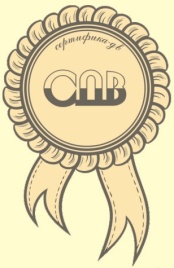 